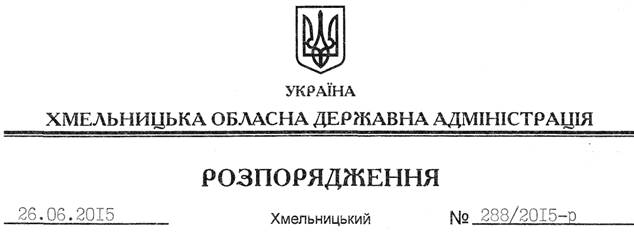 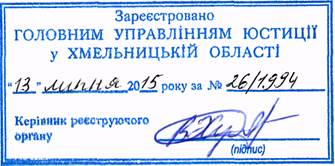 На підставі статей 6, 39 Закону України “Про місцеві державні адміністрації”:1. Визнати таким, що втратило чинність, розпорядження голови обласної державної адміністрації від 19 липня 2012 року № 181/2012-р “Про створення регіональної системи моніторингу та оцінки ефективності заходів, спрямованих на запобігання поширенню епідемії ВІЛ-інфекції у Хмельницькій області”, зареєстроване у Головному управлінні юстиції в області 23 липня 2012 року за № 73/1809.2. Це розпорядження набирає чинності після державної реєстрації у Головному територіальному управлінні юстиції в області з моменту його оприлюднення.3. Контроль за виконанням цього розпорядження покласти на заступника голови обласної державної адміністрації відповідно до розподілу обов’язків.Голова адміністрації								М.ЗагороднийПро визнання таким, що втратило чинність, розпорядження голови обласної державної адміністрації від 19.07.2012  № 181/2012-р